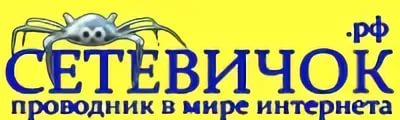 В рамках Единого урока по безопасности в сети «Интернет» с 15 сентября по 30 декабря 2017 года обучающиеся колледжа могут принять участие в проекте «Сетевичок», направленном на развитие кибербезопасности и цифровой грамотности молодежи и формирование информационного пространства детства, который включает следующие мероприятия:IV Международный квест по цифровой грамотности среди детей и подростков «Сетевичок».Основная цель квеста - формирование у школьников и студентов России и стран СНГ компетенций цифрового гражданина для успешной и безопасной жизни и учебы во Всемирной сети.Участникам будут предложены онлайн-курсы обучения, онлайн- викторины, конкурсы рисунков и эссе, опросы и тесты, за участие в которых будут начисляться баллы. Победителями квеста станут обучающиеся, набравшие максимальное количество баллов на уровне района, субъекта. Федерации и стран СНГ. Квест может быть организован непосредственно в образовательной организации среди обучающихся и по количеству баллов определены победители. Все участники квеста получат именные дипломы, а международные победители получат специальные ценные призы.III Национальная премия за заслуги компаний и организаций в сфере информационного контента для детей, подростков и молодежи «Премия Сетевичок».«Премия Сетевичок» является общенациональной профессиональной наградой, поощряющей заслуги компаний и организаций в сфере информационного контента для детей, подростков и молодежи: сайты, печатные и электронные издания, в том числе книги, программы ТВ и радио.Целью Премии является формирование позитивного информационного пространства детства.Премия проводится совместно с квестом «Сетевичок», участники которого выступают в качестве членов жюри, посещая Интернет-ресурсы и оценивая их. Таким образом, информационные ресурсы получают целевой трафик и стимул для дальнейшего развития.В 2017 году лучшие информационные продукты для детей, подростков и молодежи будут определены по 11 номинациям, в том числе в трех специальных номинациях «Лучший школьный сайт», «Личный сайт (блог) учителя» и «Лучший сайт библиотеки».III Всероссийское исследование детей и подростков «Образ жизни российских подростков в сети».Цель исследования - выявление позитивных и негативных тенденций развития навыков и компетенций современного поколения в освоении интернет-пространства, а также составления картины информационного пространства, в котором живут современные дети и молодежь. Исследование проходит анонимно и в онлайн - режиме. Обучающиеся колледжа могут принять участие в мероприятиях проекта «Сетевичок» в любое удобное время - как в ходе учебного процесса, так и с домашнего устройства. Для участия в проекте необходимо пройти регистрацию на сайте проекта www.Сетевичок.рф.Регистрация обучающихся колледжа будет проведена централизованно в кабинетах «Информатики» № 25, № 27 с 12 октября 2017 года.За дополнительной информацией следует обращаться к преподавателю учебной дисциплины «Информатика» (каб. № 25) или методисту колледжа (каб. № 29).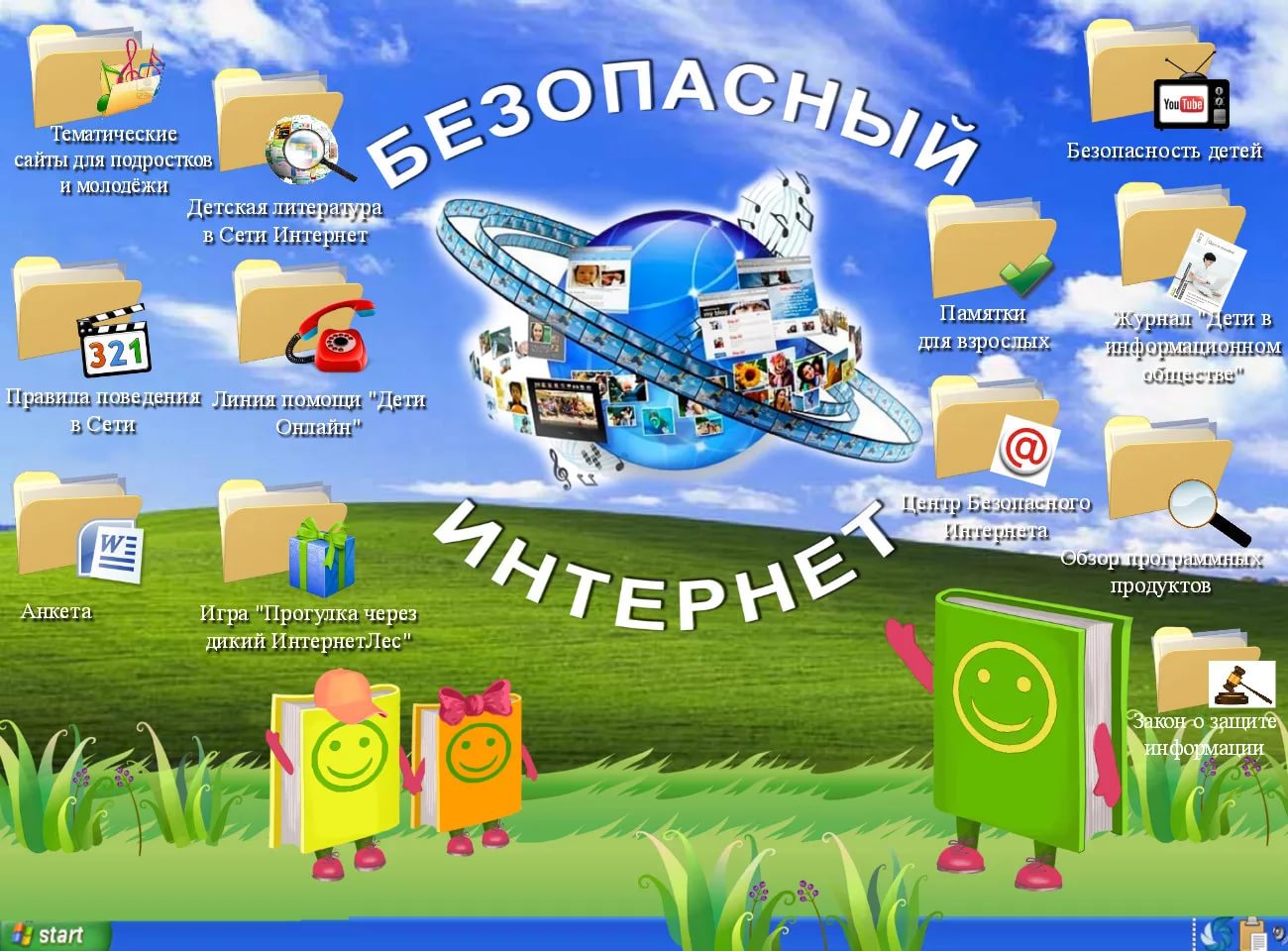 